Домашнее задание для 1 ОИИ (А, Б), от 10.02.20Нотный диктантПовторите расположение нот только по второй октаве. 17.02 состоится нотный диктант без длительностей и знаков на 10 тактов.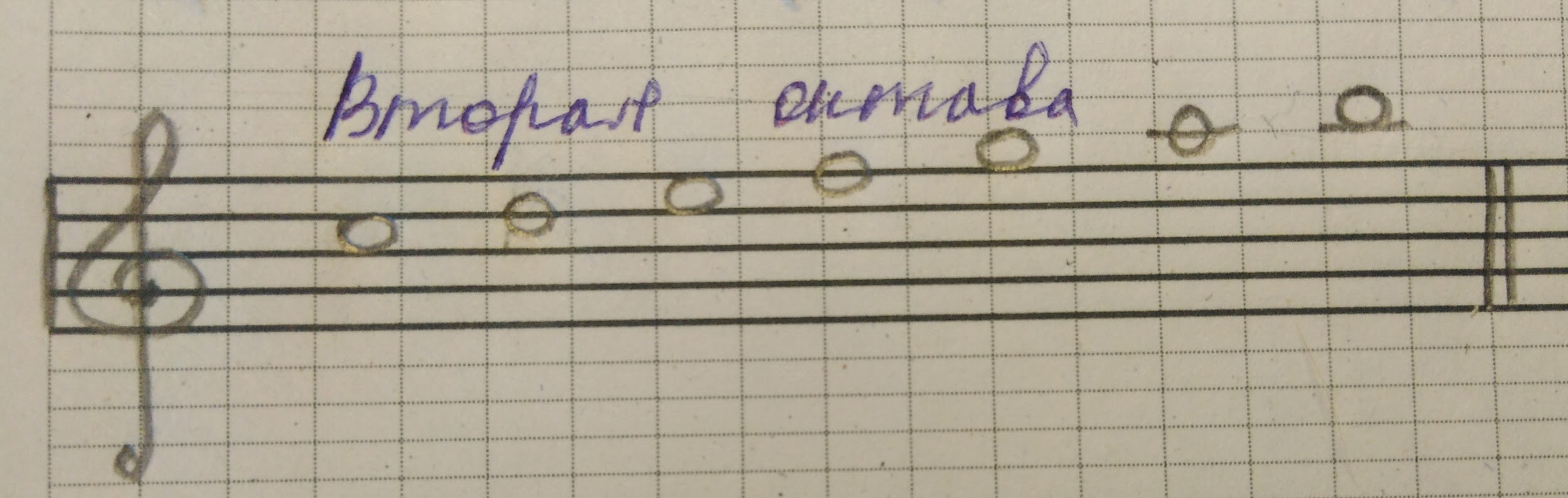 *Оценки пойдут в журнал!Интервал ― терцияПовторить и запомнить определение:Интервал ― это расстояние между двумя звуками.Мы пока измеряем расстояние СТУПЕНЯМИ (ступеневая величина), где ступень ― это каждый звук/нота, которую(ый) мы отсчитываем. В терции три ступени между крайними звуками, поэтому обозначается этот интервал цифрой 3.При этом за первую ступень, при отсчитывании ступеней, берется тот звук, от которого строится интервал. Запомните количество ступеней в интервале и постройте его вверх от всех нот ПЕРВОЙ ОКТАВЫ и вниз от нот ре и до ВТОРОЙ ОКТАВЫ, и нот си-ми ПЕРВОЙ ОКТАВЫ.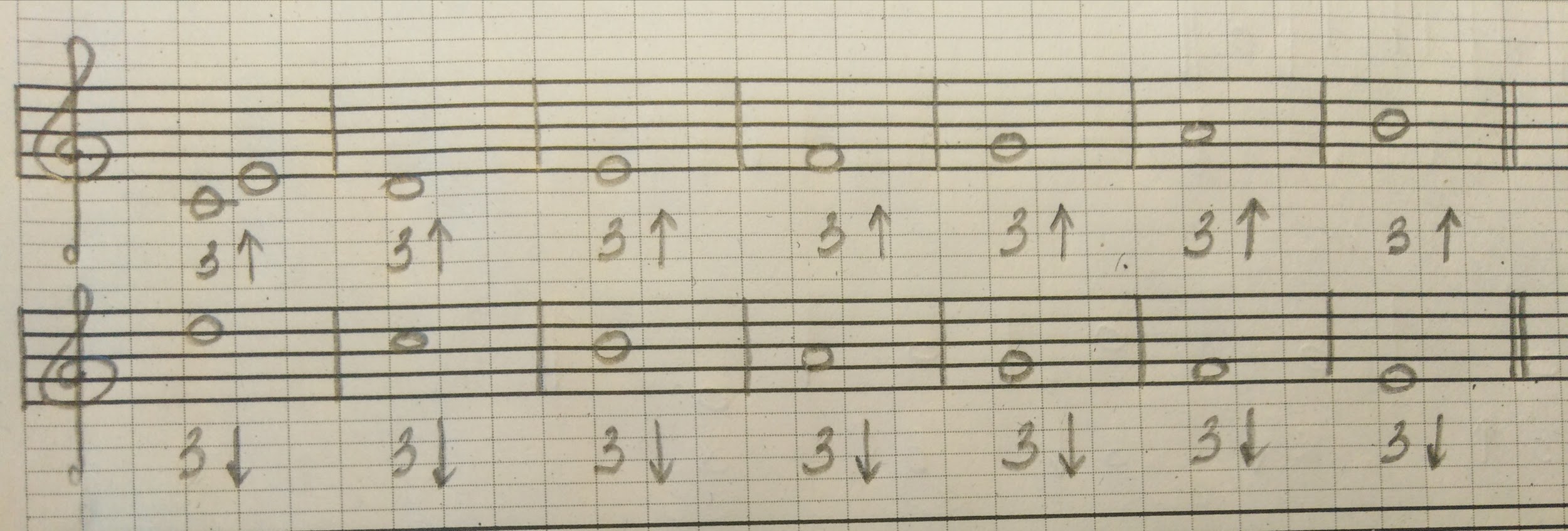 Задание по остальным интерваламПовторите интервалы:Прима ― 1 (одна ступень, повторение звука на одной высоте);Секунда ― 2 (две ступени);Октава ― 8 (восемь ступеней).По количеству ступеней определите интервал и подпишите его цифрой. Перепишите и выполните задание в тетради.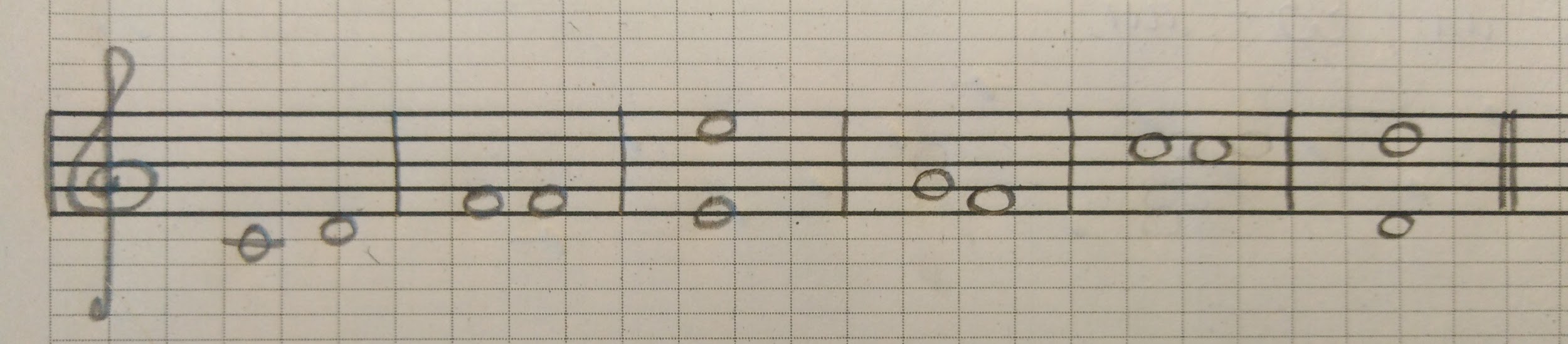 Повторите все понятия.Определения знать очень уверенно:Октава ― это расстояние от одной ноты до до следующей ноты до (на клавиатуре). Длительность ― это продолжительность звучания ноты. Ритм ― это чередование длительностей.Метр ― это ровные шаги (доли). Такт ― это расстояние от одной сильной доли до следующей сильной доли. Музыкальный размер ― это размер одного такта. Тон ― это широкое расстояние между двумя соседними звуками. Полутон ― это близкое расстояние между двумя соседними звуками. Диез ― знак повышения ноты на полутон.Бемоль ― знак понижения ноты на полутон.Дубль-диез ― знак повышения ноты на тон.Дубль-бемоль ― знак понижения ноты на тон.Интервал ― это расстояние между двумя звуками.*Далее только для группы А, так как с группой Б мы пока не записали определение.Лад ― это система звуков, объединенных устойчивым центром ― тоникой (T/t).«Дон-дон»Остается старое задание + для тех, кто уже справился с прежним заданием: играйте нотками в ритме песенку без пения и дирижирования.